                     ҠАРАР                                                                                            РЕШЕНИЕО внесение изменений в решение Совета сельского поселения Биккуловский сельсовет от 20.09.2016 года № 49 «Об утверждении порядка  размещения сведений о доходах, расходах, об имуществе и обязательствах имущественного характера депутатов Совета сельского поселения Биккуловский сельсовет муниципального района Миякинский район Республики Башкортостан  и членов их семей на официальном сайте Администрации сельского поселения Биккуловский сельсовет муниципального района Миякинский район Республики Башкортостан и предоставления этих сведений общероссийским и республиканским средствам массовой информации для опубликования»   Рассмотрев протест прокуратуры Миякинского района Республики Башкортостан от 16.04.2018 года, Совет сельского поселения Биккуловский сельсовет муниципального района Миякинский район Республики Башкортостан решил: Внести в решение Совета сельского поселения Биккуловский сельсовет от 20.09.2016 года № 49 «Об утверждении порядка  размещения сведений о доходах, расходах, об имуществе и обязательствах имущественного характера депутатов Совета сельского поселения Биккуловский сельсовет муниципального района Миякинский район Республики Башкортостан  и членов их семей на официальном сайте Администрации сельского поселения Биккуловский сельсовет муниципального района Миякинский район Республики Башкортостан и предоставления этих сведений общероссийским и республиканским средствам массовой информации для опубликования» следующее изменение:– пункт 2 Решения исключить.Настоящее решение вступает в силу со дня его обнародования.Глава сельского поселенияБиккуловский сельсовет                                                                            И.Р. Загидуллинс. Садовый25.04.2018г№ 115	Башkортостан РеспубликаhыМиәкә районы муниципаль районының Бикkол ауыл Советы  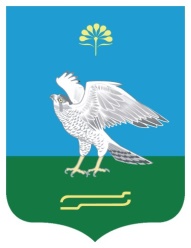 Совет сельского поселенияБиккуловский сельсовет муниципального района Миякинский районРеспублики Башкортостан